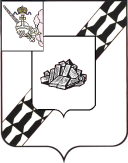 АДМИНИСТРАЦИЯ УСТЮЖЕНСКОГО МУНИЦИПАЛЬНОГО РАЙОНАПОСТАНОВЛЕНИЕот ______________№_________	      г. УстюжнаО Устюженском районном резерве материальных ресурсов для ликвидации чрезвычайных ситуаций природного и техногенного характераВ соответствии с пунктом 7  части 1 статьи 15 Федерального закона от 6.10.я 2003 № 131-ФЗ «Об общих принципах организации местного самоуправления в Российской Федерации», Федеральным законом от 21.12. 1994 № 68-ФЗ «О защите населения и территорий от чрезвычайных ситуаций природного и техногенного характера», постановлением Правительства Российской Федерации от 10.11. 1996 № 1340 «О порядке создания и использования резервов материальных ресурсов для ликвидации чрезвычайных ситуаций природного и техногенного характера», постановлением Правительства Вологодской области от 15.11. 2010 № 1295 «О Вологодском областном резерве материальных ресурсов для ликвидации чрезвычайных ситуаций природного и техногенного характера»,  на основании статьи 35 Устава Устюженского муниципального района  администрация района ПОСТАНОВЛЯЕТ:1. Утвердить:1.1 Положение об Устюженском районном резерве материальных ресурсов для ликвидации чрезвычайных ситуаций природного и техногенного характера  (приложение 1).1.2 Перечень органов местного самоуправления и организаций, расположенных на территории района, создающих Устюженский районный резерв материальных ресурсов для ликвидации чрезвычайных ситуаций природного и техногенного характера (приложение 2).1.3.Номенклатуру и объем Устюженского районного резерва материальных ресурсов для ликвидации чрезвычайных ситуаций природного и техногенного характера (приложение 3).        2. Отделу по мобилизационной подготовке, ГО и ЧС администрации района осуществлять организационное руководство создания Устюженского районного запаса материально-технических, продовольственных, медицинских и иных средств для мероприятий по ликвидации чрезвычайных ситуаций.        3. Признать утратившими силу:- постановление главы администрации Устюженского муниципального района от 31.05. 2006 № 132 «О районном резерве материальных ресурсов для ликвидации чрезвычайных ситуаций природного и техногенного характера»,- постановление администрации Устюженского муниципального района от15.08.2012 № 399 «О внесение изменений в постановление главы администрации района от 31.05.2006 № 132»,  - постановление администрации Устюженского муниципального района от 08.07.2015 № 545 «О внесении изменений в отдельные муниципальные правовые акты».4. Опубликовать настоящее постановление в информационном бюллетене «Информационный вестник Устюженского муниципального района» и разместить на официальном сайте Устюженского муниципального районаРуководитель администрации Устюженскогомуниципального района                                                                 Е.А. КапраловПриложение 1                                             к постановлению администрации                          Устюженского муниципального района                                                  от ___________ № ______ПОЛОЖЕНИЕоб Устюженском районном резерве материальных ресурсов для ликвидации чрезвычайных ситуаций природного и техногенного характера (далее – Положение)1. Настоящее Положение разработано в соответствии с постановлением Правительства Российской Федерации от 10.11. 1996  N 1340 "О порядке создания и использования резервов материальных ресурсов для ликвидации чрезвычайных ситуаций природного и техногенного характера" и определяет механизм создания (накопления, хранения, учета и восполнения) и выпуска Устюженского районного резерва материальных ресурсов для ликвидации чрезвычайных ситуаций природного и техногенного характера (далее - районный резерв).2. Распорядителем районного резерва является администрация Устюженского муниципального района. Координацию деятельности по управлению районным резервом осуществляет комиссия по предупреждению и ликвидации чрезвычайных ситуаций и обеспечению пожарной безопасности администрации Устюженского муниципального района (далее - КЧС и ПБ района).3. Районный резерв создается заблаговременно в целях экстренного привлечения необходимых средств для первоочередного жизнеобеспечения пострадавшего населения, развертывания и содержания временных пунктов проживания и питания пострадавших граждан, оказания им помощи, обеспечения аварийно-спасательных и аварийно-восстановительных работ в случае возникновения чрезвычайных ситуаций, а также при ликвидации угрозы и последствий чрезвычайных ситуаций. Районный резерв может быть использован в целях обеспечения мероприятий по ликвидации последствий террористических актов на территории Устюженского муниципального района, в том числе в ходе проведения контртеррористических операций.4. Районный резерв включает в себя продовольствие, вещевое имущество, товары первой необходимости, строительные материалы, медицинские средства, в том числе медицинские средства индивидуальной защиты, горюче-смазочные материалы, другие материальные ресурсы.5. Номенклатура и объем районного резерва определяются исходя из прогнозируемых видов и масштабов чрезвычайных ситуаций, предполагаемого объема работ по их ликвидации, а также максимально возможного использования имеющихся сил и средств для ликвидации чрезвычайных ситуаций.6. Создание районного резерва возлагается на органы местного самоуправления и организации, расположенные на территории района, перечень которых определяется постановлением администрации Устюженского муниципального района (далее - заказчики районного резерва).Заказчики районного резерва:разрабатывают предложения по номенклатуре и объемам материальных ресурсов в районном резерве;представляют на очередной год бюджетные заявки для закупки материальных ресурсов в районный резерв в установленном порядке;определяют размеры расходов по хранению и содержанию материальных ресурсов в районном резерве;в установленном порядке осуществляют отбор поставщиков материальных ресурсов для районного резерва;заключают в объеме выделенных ассигнований договоры (контракты) на поставку материальных ресурсов в районный резерв, а также на ответственное хранение и содержание районного резерва;определяют места хранения материальных ресурсов районного резерва, отвечающие требованиям по условиям хранения и обеспечивающие возможность доставки в зоны чрезвычайных ситуаций;организуют закладку и выпуск материальных ресурсов в районный резерв в соответствии с действующим законодательством;организуют хранение материальных ресурсов, в том числе ответственное хранение, у поставщика (производителя) или получателя (потребителя) без предоставления ему права пользования этими материальными ресурсами до принятия в установленном порядке решения о выпуске их из районного резерва;обеспечивают поддержание районного резерва в постоянной готовности к использованию;подготавливают проекты правовых актов по вопросам закладки, хранения, учета, обслуживания, освежения, замены, реализации, списания и выдачи материальных ресурсов районного резерва;при чрезвычайных ситуациях природного и техногенного характера на территории Устюженского муниципального района организуют доставку материальных ресурсов из районного резерва силами и за счет средств получателей материальных ресурсов.7. Контроль за накоплением, хранением, использованием и восполнением каждого вида материальных ресурсов, включенных в районный резерв, возлагается на заказчиков районного резерва.8. Районный резерв района размещается как на объектах, специально предназначенных для их хранения, так и на базах и складах организаций независимо от их форм собственности, где гарантирована его безусловная сохранность и откуда возможна его оперативная доставка9. Резерв материальных ресурсов используется для первоочередного обеспечения населения при возникновении чрезвычайных ситуаций природного и техногенного характера, а также для оснащения нештатных аварийно-спасательных формирований при ведении аварийно-спасательных и других неотложных работ по устранению непосредственной опасности для жизни и здоровья людей на объектах жилищно-коммунального хозяйства, социальной сферы и других объектах при возникновении чрезвычайных ситуаций или ликвидации их последствий.Выпуск материальных ресурсов из районного резерва представляет собой их реализацию или безвозмездную передачу определенному получателю и осуществляется:для ликвидации чрезвычайных ситуаций природного и техногенного характера или их последствий;в связи с освежением и заменой; в порядке временного заимствования;10. Распорядителем районного резерва в целях ликвидации последствий чрезвычайных ситуаций является администрация Устюженского муниципального района. Выпуск материальных ресурсов из районного резерва оформляется постановлением администрации Устюженского муниципального района по представлению КЧС и ПБ района.В исключительных случаях, не терпящих отлагательства, решение о выпуске материальных ресурсов из районного резерва на ликвидацию чрезвычайных ситуаций принимает председатель КЧС и ПБ района, решение оформляется выпиской из протокола заседания КСЧ и ПБ района. О принятом решении незамедлительно извещается администрация Устюженского муниципального района. Использование районного резерва осуществляется на безвозмездной основе, за исключением случаев возникновения на территории Устюженского муниципального района чрезвычайной ситуации  по вине хозяйствующего субъекта.В случае возникновения на территории района чрезвычайной ситуации техногенного характера по вине хозяйствующего субъекта расходы по выпуску материальных ресурсов из районного резерва возмещаются за счет средств и имущества данного хозяйствующего субъекта.11. Финансовое обеспечение расходов по восполнению материальных ресурсов районного резерва, выпущенных в связи с ликвидацией чрезвычайных ситуаций, осуществляется в соответствии с Положением о резервном фонде администрации Устюженского муниципального района, утвержденным постановлением администрации Устюженского муниципального района от 11.05.2011 №116 (с последующими изменениями).12. Финансирование расходов по созданию районного резерва осуществляется за счет средств местного бюджета района в пределах бюджетных ассигнований, предусмотренных заказчикам районного резерва на очередной финансовый год.13. Заказчики районного резерва производят закупку материальных ресурсов в соответствии с законодательством о размещении заказов на поставки товаров, работ и услуг для государственных и муниципальных нужд.Допускается вместо приобретения и хранения отдельных видов материальных ценностей (горюче-смазочные материалы, продовольствие, строительные материалы и т.д.) заключение контрактов на экстренную их поставку с организациями, базами, складами, имеющими эти ценности в постоянном наличии и обращении. В этом случае заказчик направляет денежные средства, предназначенные на закупку этого вида материальных ценностей, для  оплаты согласно заключенным контрактам после фактической их поставки.Заявка для создания или восполнения районного резерва, заключение контрактов на экстренную поставку с организациями в случае необходимости производится заказчиками в действующих ценах текущего года, и представляются руководителю администрации Устюженского муниципального района.14. Заказчики районного резерва ежеквартально, до первого числа месяца, следующего за отчётным кварталом направляют отчёт в КЧС и ПБ администрации района о создании, наличии, использовании и восполнении районного резерва материальных ресурсов для ликвидации чрезвычайных ситуаций природного и техногенного характера.15. Организацию учета и контроля за созданием, хранением, использованием и восполнением районного резерва, предназначенного для ликвидации последствий чрезвычайных ситуаций, а также для оснащения нештатных аварийно-спасательных формирований при проведении аварийно-спасательных и других неотложных работ осуществляют заказчики, управляющие районным резервом.Организации, на площадях которых хранятся материальные ресурсы районного резерва, ведут в установленном порядке количественный и качественный учет наличия и состояния материальных ресурсов.Приложение  2                                         к постановлению администрации                          Устюженского муниципального района                                                  от ___________ № ______ПЕРЕЧЕНЬорганов местного самоуправления и организаций, расположенных на территории района, создающих Устюженский районный резерв материальных ресурсов для ликвидации чрезвычайных ситуаций природного и техногенного характера* – по согласованиюПриложение 3                                            к постановлению администрации                          Устюженского муниципального района                                                  от ___________ № ______ НОМЕНКЛАТУРА И ОБЪЕМУстюженского районного резерва материальных ресурсов для  ликвидации чрезвычайных ситуаций природного и техногенного характера№ п/пНаименование органа местного самоуправления, организацииСоздаваемые материальные ресурсы1.Администрация Устюженского муниципального района (управления жилищно-коммунального хозяйства, архитектуры, строительства и экологии администрации района)Строительные материалы и другие материальные средства2.Администрация Устюженского муниципального района (управление  экономического развития и сельского хозяйства администрации  района)Продовольствие, вещевое имущество и товары первой необходимости3.Администрация Устюженского муниципального района (комитет по управлению имуществом администрации района).Горюче-смазочные материалы, средства индивидуальной защиты, средства связи4.БУЗ ВО «Устюженская ЦРБ» *Медицинские средства, в т.ч. медицинские средства индивидуальной защиты№п/пНаименование материальных средствЕдиница измеренияНорма потребления на 1 чел. в суткиПотребность в натуральных показателях (из расчета на 100 чел. на 3 дня)ПродовольствиеПродовольствиеПродовольствиеПродовольствие1.Продукты питания1.1.Крупа разнаякг0.06181.2.Макаронные изделиякг0.0261.3.Консервы мясныекг0.06181.4.Консервы рыбныекг0.0257,51.5.Консервы растительныекг0.06181.6.Консервы молочныекг0.2601.7.Масло растительноекг0.0391.8.Масло животноекг0.0391.9.Жирыкг0.0391.10.Сахаркг0.04121.11.Солькг0.0261.12.Чайкг0.0010,31.13.Хлеб и хлебобулочные изделиякг0.51501.14.Картофелькг0.3901.15.Овощикг0.12361.16.Молоко и молокопродуктыкг0.2601.17.Мясо и мясопродуктыкг0.06182.Детское питание на 100 пострадавших2.1.Сухие молочные смесикг0.092.72.2.Консервы мясные для детского питаниякг0.082.42.3.Соки фруктовые для детского питаниякг0.051.53.Сухие пайки на 2 дня3.1.Консервы мясныекг0.06123.2.Консервы рыбныекг0.02553.3.Консервы растительныекг0.06123.4.Сахаркг0.0483.5.Чайкг0.0010,2Вещевое имуществоВещевое имуществоВещевое имуществоВещевое имущество1.Одежда теплая: пальто, курткашт.11002.Одежда летняя: костюм, платьекомплект11003.Сорочкашт.11004.Белье нательноекомплект11005.Носки, чулкипар11006.Перчатки, варежкипар11007.Головные уборы (кепи, береты)шт.11008.Головные уборы утепленныешт.11009.Обувь летняяпар110010.Обувь утепленнаяпар110011.Одеяла детскиешт.11012.Подушки детскиешт.11013.Матрацы детскиешт.11014.Раскладушки детскиешт.110Товары первой необходимости1.Миска глубокая металлическаяшт.11002.Кружкашт.11003.Ложкашт.11004.Чайник металлическийшт.1 на 10 чел.105.Ведрошт.1 на 10 чел.106.Мылокг/месяц200 г/чел./мес.207.Моющие средствакг/месяц500 г/чел./мес.508.Постельные принадлежностикомплект1100Строительные материалыСтроительные материалыСтроительные материалыСтроительные материалы1.Рубероид кв. м2002.Шиферлист1003.Стеклокв. м504.Кровельное железотонн15.Пиломатериалы:- брус 4 -  (150 x )м куб.30- доска обрезная 4 -  (20 - )м куб.406.ДВПм кв.2007.ДСПм кв.1208.Фанера клеенаям кв.150Горюче-смазочные материалы, средства индивидуальной защиты, средства связиГорюче-смазочные материалы, средства индивидуальной защиты, средства связиГорюче-смазочные материалы, средства индивидуальной защиты, средства связиГорюче-смазочные материалы, средства индивидуальной защиты, средства связи1.Бензин Аи-92тонн22.Дизельное топливотонн23.Масло моторное (карбюраторное)тонн0.054.Масло моторное (дизельное)тонн0.055.Масло трансмиссионноетонн0.056.Жидкость тормознаятонн0.057.Респираторышт.8008.Радиостанции носимые УКВ-диапазонашт.3Медицинские средстваМедицинские средстваМедицинские средстваМедицинские средства1.Лекарственные средства и медицинское имущество Потребностьна 500 пострадавших1.1.Адреналина г/х, р-р 0.1%, 1 мл N 5 д/ин.амп.1151.2.Анальгин, р-р 50%, 2 мл N 10 д/ин.уп.61.3.Ацетилсалициловая кислота 0.5 № 10 таб.уп.601.4.Анальгин 0.5 № 10 табуп.201.5.Уголь активированный 0.5 № 10 таб.уп.201.6.Аминазин 2.5% 2.0 № 10 амп.уп.101.7.Р-р аммиака 10% 40 млфл.131.8.Цефазолин 1.0фл.4001.9.Дефтриаксон 1.0фл.4001.10.Бинт 5 x штук6001.11.Бинт 7 x штук5201.12.Бисептол 480 № 20уп.101.13.Спиртовой 3% р-р борной кислоты 10.0фл.231.14.Вата хирургическаякг1201.15.Р-р глюкозы 40% 10.0 № 10 амп.уп.601.16.Р-р дибазола 1% 5.0 № 10 амп.уп.251.17.Димедрол, р-р 1%, 1.0 № 10 амп.уп.61.18.Калия перманганат, уп.141.19.Корвалол 25 млфл.171.20.Кордиамин 2.0 № 10 амп.уп.61.21.Кофеин 1.0 № 10 амп.уп.121.22.Кальция хлорид, р-р 10%, 10.0 № 10 ампуп.301.23.Коргликон 1.0 № 10 амп.уп.101.24.Настойка йода 5% 10.0фл.1001.25.Магния сульфат 25% 10.0 № 10 амп.уп.221.26.Вазелиновое масло кг61.27.Марля медицинскаям10001.28.Р-р новокаина 0.5% 5.0 № 10 амп.уп.431.29.Нитроглицерин 0.5 № 40 таб.уп.201.30.Натрия гидрокарбонаткг11.31.Р-р перекиси водорода 3% 100 млфл.601.32.Спирт этиловый 95%кг51.33.Сульфацил натрия 20% 10 млфл.251.34.Повязка на рану 25*10 стер.шт.5001.35.Шина иммобилиз.шт.201.36.Лейкопластырь 2 x 500штук61.37.Амоксициллин 500 мг № 29 таб.уп.301.38.Атропина сульфат  0.1% 1.0 № 10 амп.уп.121.39.Жгут кровоостанавливающийшт.31Другие материальные средстваДругие материальные средстваДругие материальные средстваДругие материальные средства1.Жилеты спасательныешт.102.Насосы погружныешт.15